Publicado en Ciudad de México, México el 05/06/2017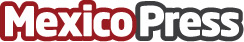 ¡Ladybug, la heroína del momento llega a Liverpool!En esta época, en el que el papel de las mujeres es cada vez más importante y toma más fuerza, ¡llega Ladybug!. A través de Grupo Tycoon, agente de licencias para México, Centroamérica y Colombia, se presenta la esperada línea de productos de la serie en Liverpool.
Datos de contacto:Silvia Zúñiga Villanueva53957833Nota de prensa publicada en: https://www.mexicopress.com.mx/ladybug-la-heroina-del-momento-llega-a-liverpool Categorías: Marketing Sociedad Consumo Ocio para niños Consultoría http://www.mexicopress.com.mx